Curriculam vitae			Balamurugan					Balamurugan.380738@2freemail.com EXPERIENCE SUMMARYHaving about 14 years of experience in Administration, Accounts, Data Entry, Medical Billing and Order Management CORE COMPETENCIESExpert level knowledge of the Administration, Accounts, Medical Billing, MS-Office and the support in ordering management.Professional ExperienceJanuary 2017 to Till dateIND-TECH Engineers & Contractors, TuticorinRole: Admin Manager cum AccountantResponsibilities:Administration of Office and make arrangements for new candidates pass and renewal of the workersDetails and about the order delivery.Maintain the daily base Accounts and Payroll of the workers.Know about the full management operations and can maintain stocks of the ware housesMaintain the daily basis sales & purchase of factoryMaintain the Customer Outstanding and BRS for the factorySubmission of monthly Sales Tax and Central Excise returns and the service tax through onlineSeptember 2011 to 30.06.2016Vibgyor Paints & Chemicals Pondicherry, ChennaiRole: Admin Manager cum AccountantResponsibilities:Administration of Office and Attending Phone calls from Railways about the TenderDetails and about the order delivery.Maintain the daily base Accounts and Payroll of the workers.Know about the full management operations and can maintain stocks of the ware houses and make arrangement for the order products.Sending the Stock Status Report to Our Factory.Maintain the daily basis sales & purchase of factoryMaintain the Customer Outstanding and BRS for the factorySubmission of monthly Sales Tax and Central Excise returns through onlineMay 2010 –July 2011Teamlease Staffing Solutions, ChennaiContract to: Nestle India Ltd., ChennaiOrder Management CentreRole: Customer Facilitator.Responsibilities:Order Analysis through Order Management ProcessOrder Analyst on Creation, Releasing, confirming and Printing Production order for configured products.Determining the Customer Service Level (CSL) in the SAP BW (Business Warehouse Element).Implementing item Proposal with Sales Order Document Types.Preparing Demand Planning Accuracy on Weekly and Monthly Basis.Receiving Closing Stocks from the Customers.Monitoring Stock position everyday and base on the requirement move the stocks.Sending Stock Status Report to Head Office.Working in Sales Plan and Statistic Package and generating the repots as per the managerial requirements.April 2008 – May 2010Perot Systems BPS India Ltd., ChennaiRole: Financial Transaction ExecutiveResponsibilities:Medical Billing Entry for the USA Health Insurance Companies.Worked for the Providers based Management Systems.Worked for the Healthcare Insurance Companies under Worked based with EOB’s.Worked with team high quality and with Quality Control.Worked with all the team mates and uploading the Transactions.June 2007 – March 2008TnQ Books and Journals Pvt. Ltd., ChennaiRole: Data Conversion OperatorResponsibilities:Worked with the E-Publishing CompanyData Entry of E-Books and Quality ControlOCR Running of the E-Books and Entering with High QualityQuality Control of the E-Books and Uploading.Proof  of the E-Books.Worked with the Indesign and Designing of the books and Journals.April 2002 – May 2007VIBGYOR Paints and Chemicals, ChennaiRole: Administrative Assistant cum Account AssistantResponsibilities:Worked with the Paints & Chemical Company.Working with Administrative AssistantMaintaining of the Accounts LedgersMaintaining of the Cash Book, Purchase order book and sales order book.Worked with excel sheet to enter the all entriesWorked bank reconciliation and tallied the accounts.General Skills:Ability to work with any shifts.Ready to take additional challenges.Typing Speed with 45 wpm.Can Work with MS- Office tools.EDUCATIONB. Sc (Chemistry):ManonmaniamSundaranar University, TirunelveliTechnical Qualification		:  Diploma In Computer Application				:  Type Writing English Senior Grade PERSONAL DETAILS	Date of Birth		:  09-03-1974	Languages Known   		:  English, Tamil	Nationality`		:  Indian	Marital status		:  Married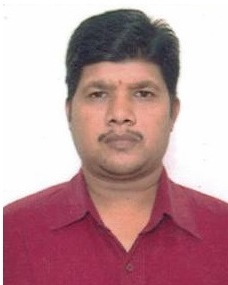 